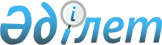 Об организации пожаротушения в Экибастузском регионе
					
			Утративший силу
			
			
		
					Постановление акимата города Экибастуза от 5 сентября 2003 года N 595/9. Зарегистрировано Управлением юстиции Павлодарской области 29 сентября 2003 года за N 2047. Утратило силу постановлением акимата города Экибастуза Павлодарской области от 15 марта 2007 N 136/3

      Сноска. Утратило силу постановлением акимата города Экибастуза Павлодарской области от 15 марта 2007 N 136/3.      В соответствии с Законом Республики Казахстан от 23 января 2001 года "О местном государственном управлении в Республике Казахстан", Законом Республики Казахстан от 22 ноября 1996 года N 48 "О пожарной безопасности", Закон РК "О чрезвычайных ситуациях природного и техногенного характера" N 19-I от 5 июля 1996 года, Постановления Правительства Республики Казахстан от 18 июля 2002 года N 801 "Об утверждении Правил предоставления при тушении пожаров на территориях организаций необходимых сил и средств, горюче-смазочных материалов, а также продуктов питания и мест отдыха для подразделений противопожарной службы, участвующих в выполнении боевых действий по тушению пожаров и привлеченных к тушению пожаров сил", постановления акимата Павлодарской области N 129/5 от 19 июля 2003 года "Об обеспечении пожарной безопасности лесов, пойменных и степных территорий области" и в целях оперативного руководства при ликвидации крупных пожаров, своевременной мобилизации людей и техники, оперативной и квалифицированной оценки возможных последствий на объектах города Экибастуза и Экибастузского региона, акимат города ПОСТАНОВЛЯЕТ:



      1. Образовать городской оперативный штаб по борьбе с крупными пожарами в Экибастузском регионе согласно приложению. 



      2. Утвердить инструкцию взаимодействия городского оперативного штаба с объектами хозяйствования в Экибастузском регионе по борьбе с крупными пожарами и расписание выезда пожарных частей гарнизона пожарной охраны города Экибастуза. 



      3. Рекомендовать руководителям предприятий и организаций, независимо от форм собственности:

      1) по запросу городского оперативного штаба выделять в распоряжение третьего Специализированного отряда Государственной противопожарной службы необходимое количество вспомогательной и водовозимой техники, людей для ликвидации крупных пожаров;

      2) издать приказы об организации пожаротушения с утверждением своих инструкций, согласованные с пожарной охраной города;

      3) принять действенные меры по приведению в боевую готовность имеющейся пожарной и вспомогательной техники, обеспечить готовность пожарных гидрантов, укомплектовать согласно нормам положенности, имеющиеся пожарные краны.



      4. Рекомендовать третьему Специализированному отряду города Экибастуза: 

      1) проводить пожарно-техническое обследование сельских округов и практические учения по взаимодействию сил и средств при тушении природных пожаров;

      2) проверку боеготовности пожарно-технических станций;

      3) проверять и корректировать оперативный план привлечения сил и средств для тушения крупных пожаров на территории Экибастузского региона.



      5. Контроль за исполнением данного постановления возложить на заместителя акима города Кошумбаева С.М.      Аким города Экибастуза                     В. Набитовский      Согласовано:       Начальник Экибастузского

      городского управления по ЧС                А. Садыков      Начальник Экибастузского 

      городского отдела внутренних дел           С. Ергебаев      Начальник третьего

      специализированного отряда

      государственной противопожарной

      службы                                     М. Садралин

Утверждено             

Постановлением акимата города Экибастуза

от 5 сентября 2003 года N 595/9   

"Об организации пожаротушения в   

Экибастузском регионе"       ИНСТРУКЦИЯ

взаимодействия городского оперативного штаба по борьбе с крупными пожарами в Экибастузском регионе с объектами хозяйствования      В целях своевременного вызова и обеспечения работы оперативного штаба города устанавливается следующий порядок:

      1. Диспетчер пункта связи пожарной охраны принимает сообщение о пожаре или чрезвычайной ситуации и докладывает начальнику 3-Специализированного отряда Государственной противопожарной службы, вызывает оперативную группу 3-Специализированного отряда Государственной противопожарной службы, докладывает дежурному управления по чрезвычайным ситуациям.

      2. Дежурный администратор управления по чрезвычайным ситуациям города докладывает о пожаре начальнику управления по чрезвычайным ситуациям города, а также сообщает о пожаре или чрезвычайной ситуации на междугороднюю телефонную станцию для обеспечения внеочередной и бесперебойной связи командного пункта управления по чрезвычайным ситуациям.

      3. По оперативной обстановке диспетчер Пожарной охраны высылает к месту пожара аварийные службы города:

      1) Государственное коммунальное предприятие "Екибастузсу";

      2) Открытое акционерное общество "Горэлектросеть";

      3) Городской отдел здравоохранения;

      4) 3-Военизированный аварийно-спасательный отряд при Агенстве чрезвычайных ситуации Республики Казахстан;

      5) Товарищество ограниченной ответственностью "Транссервис";

      6) Пожарный поезд, ст. Экибастуз НОРП-11 Павлодарского отряда противопожарной службы НОРПОЖ-3;

      7) Экибастузский городской узел телекоммуникации;

      8) Городской отдел внутренних дел;

      9) Товарищество ограниченной ответственностью "Экибастузская теплоэнергоцентраль";

      10) Формирования, входящие в сводный отряд экстренного реагирования, высылаются к месту пожара по необходимости управления по Чрезвычайным ситуациям.

Приложение             

к постановлению акимата города Экибастуза

от 5 сентября 2003 года N 595/9    

"Об организации пожаротушения     

в Экибастузском регионе"       СОСТАВ

оперативного штаба по борьбе с крупными пожарами

в Экибастузском регионе
					© 2012. РГП на ПХВ «Институт законодательства и правовой информации Республики Казахстан» Министерства юстиции Республики Казахстан
				1. Кошумбаев Серик Мукиевич- заместитель акима города по оперативно-хозяйственным вопросам коммунальной сфере, начальник оперативного штаба;2. Садыков Акан Кабдулович- начальник Экибастузского городского управления по чрезвычайным ситуациям, заместитель начальника оперативного штаба (по согласованию);   3. Садралин Манарбек Мауянович- начальник третьего специализированного отряда государственной противопожарной службы, заместитель начальника оперативного штаба (по согласованию):Члены комиссии:Члены комиссии:1. Надточих Геннадий Михайлович-директор государственного коммунального предприятия "Екибастузсу";2. Варнавский Виктор Иванович- начальник Экибастузской государственной технической инспекции по чрезвычайным ситуациям (по согласованию);3. Балтабай Мейрам Рахатович.- начальник управления жилищно-коммунального хозяйства, транспорта и коммуникации;4. Попов Вячеслав Иванович- директор Экибастузского городского узла телекоммуникации (по согласованию);5. Ким Гари Васильевич- командир третьего военизированного аварийного спасательного отряда (по согласованию);6. Ергебаев Самат Абдыхамитович- начальник Экибастузского городского отдела  внутренних дел (по согласованию);7. Токжуманов Амангельды Кырымзакович- начальник железнодорожной станции Экибастуз Павлодарского отделения перевозок Товарищество ограниченной ответственности "Казахстан Темир Жолы" (по согласованию);8. Котов Николай Владимирович- исполняющий обязанности начальника городского отдела здравоохранения (по согласованию);9. Федяев Виталий Владимирович- директор Товарищество ограниченной ответственности "Экибастузская теплоцентраль" (по согласованию);10. Христосова Ирина Александровна- директор Товарищество ограниченной ответственности "Транссервис" (по согласованию)11. Ергалиев Мырзагали Жылкайдарович- советник акима по сельскохозяйственным вопросам